 STATE OF MARYLAND 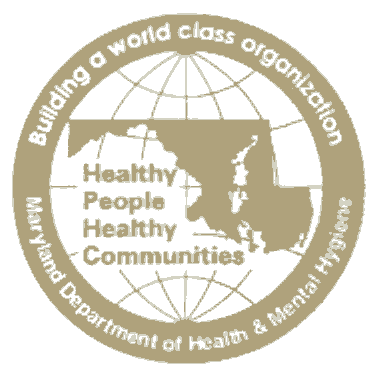 DHMH Maryland Department of Health and Mental HygieneLarry Hogan, Governor    -     Boyd Rutherford, Lt. Governor    -      Van Mitchell, Secretary REQUEST FOR PAYMENT OF BILINGUAL PAYDHMH Timekeeping ManualUnless bilingual skill is in the classification specification, an appointing authority may not require an employee to use bilingual skills to serve as a translator unless the employee is paid minimum bilingual bonus of $25.00 per pay period.I certify that I have utilized bilingual skills during pay period _________________________                                           in the performance of my job duties and at the request of my supervisor.  These skills are not defined in my classification specification as a job requirement.SUPERVISOR’S AUTHORIZATION TO PAY BILINGUAL PAYI certify that this employee, at my request, has utilized bilingual skills in the performance of his/her job duties during the pay period specified above.  These skills are not defined by the employee's classification specification as a job requirement.Please submit your completed bilingual pay request form to:Department of Health and Mental HygieneOffice of Human Resources – TIMEKEEPING UNIT 201 W. Preston Street, 1st FloorBaltimore, MD  21201Name:Social Security #:Job Class/Title:Agency Code (6 digits):Employee Name (printed)Employee SignatureDateSupervisor Name (printed)Supervisor SignatureDate